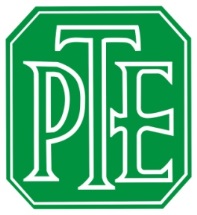 POLSKIE TOWARZYSTWO EKONOMICZNEODDZIAŁ W BYDGOSZCZYul. Długa 34, 85 – 034 BydgoszczTel. 52 322 65 52 E-mail: szkolenia@pte.bydgoszcz.plFORMULARZ ZGŁOSZENIOWY NA SZKOLENIE PT.:Przygotowanie wniosku o dofinansowanie w Systemie Obsługi Wniosków Aplikacyjnych dla POWERZGŁASZAM  SWÓJ UDZIAŁ WARUNKI PRZYJĘCIA NA SZKOLENIE - wypełnienie i przesłanie (mailowo/pocztą tradycyjną) lub dostarczenie osobiście formularza zgłoszeniowego - uiszczenie opłaty za udział w szkoleniu  w wysokości 180 zł brutto od osobyWpłaty opłaty za szkolenie należy dokonać na nr konta Polskiego Towarzystwa Ekonomicznego w Bydgoszczy 67 1090 1072 0000 0001 0184 7750. Wpłat prosimy dokonać do dnia 10/12/2015 r. Oświadczenie Oświadczam, że zostałem poinformowany, że administratorem moich danych osobowych jest Polskie Towarzystwo Ekonomiczne – Oddział w Bydgoszczy. Celem zbierania danych jest poprawne prowadzenie obsługi procesu dydaktycznego 
w ramach szkolenia. Moje dane osobowe są przekazywane wyłącznie pracownikom Polskiego Towarzystwa Ekonomicznego 
w Bydgoszczy, którzy są zaangażowani w realizację szkolenia. Mam prawo wglądu do moich danych osobowych, ich zmiany oraz uzupełnienia zgodnie z aktualnym stanem.  Zgodnie z Ustawą o ochronie danych osobowych Dz. U. Nr 133 poz. 833 z późn. zm. wyrażam zgodę na przetwarzanie moich danych osobowych zawartych w niniejszym formularzu zgłoszeniowym.……………………………………………………………………….(miejscowość, data oraz czytelny podpis kandydata)Cena od osoby brutto Termin przyjmowania zgłoszeń Planowany termin rozpoczęcia zajęć 180 zł10/12/1514/12/15TRYBZajęcia 8-godzinne, 1 –dniowe, od 09.00 do 15.45DANE OSOBOWE UCZESTNIKA (do zaświadczenia i kontaktu)DANE OSOBOWE UCZESTNIKA (do zaświadczenia i kontaktu)Imię/imiona Nazwisko Adres zamieszkania – ulica/nr domu/nr mieszkania/kod pocztowy/miejscowośćAdres do korespondencji (jeśli jest inny niż adres zamieszkania)Data i miejsce urodzenia (dzień/miesiąc/rok; miejscowość i województwo)Adres e-mail Nr telefonu DANE DO FAKTURY  (jeśli dotyczy)DANE DO FAKTURY  (jeśli dotyczy)Nazwa firmyAdres siedzibyRegon Nip